Beispiel | 3-18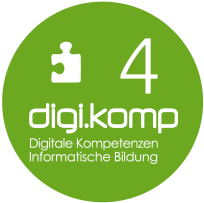 Österreichs Landeshauptstädte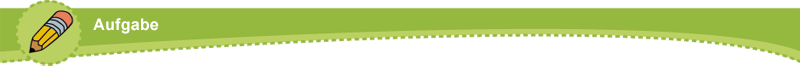 BundeslandLandeshauptstadtEinwohner
(Landeshauptstadt)Wahrzeichen
(Landeshauptstadt)BurgenlandKärntenNiederösterreichOberösterreichSalzburgSteiermarkTirolVorarlbergWien